XMAS FUNDRAISING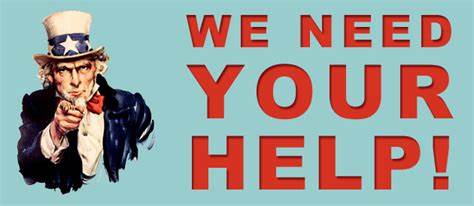 Our memberships DO NOT cover all of the clubs running costs which total approximately $10,000 a year. (insurance, registrations, equipment maintenance, fuel etc) The club also subsidises camps, uniforms and carnivals for our members. The IRB needs to be replaced and competition boards bought.BOXING DAYCREEK FLOAT New Year’s Day incoming tide New fundraising event10.30am meet at BBQ shed to collect gold coin donation. 11am Float up the creek. (provide water safety)DISCO @BOWLING CLUBSell glow products, collect door donations and sell raffle tickets 5.30pm-8pmBAND DAY-family event Saturday 4th Jan 2020 @HH Bowlo3pm set up of tents, BBQ preparationShifts of people to cook BBQ, supervise jumping castle, sell ticket and serve at BBQ.On the day there is a face painting, jumping castle, crab races, spin and win, lolly guessing competition, band. Please contact  Sue 0417122707  Natalie  0427116362or Nicole 0490939571 if you can help HELPERS LISTBOXING DAY -TRIG HH reserveBOXING DAY -BOWLING HH Bowling ClubDISCO @HH Bowling ClubNEW YEARS DAY FLOAT @ BBQ shelter then creekBAND DAY @ HH Bowling ClubTRIG@ Hat Head ReserveBOWLS@ Bowling Club7am set up tents8.30am provide first aid and water safety in the creekWe are catering for the club the entire day. Food preparation while TRIG is on.BBQ from 11am ( shifts of people to cook and serve)raffle ticket selling from 1pmPlay bowls and enjoy the evening bandMon 30th  Dec Wed 1st JanMon 6th JanWed 8th JanMon 13th JanWed 15th JanWed 22nd Jantent set upfirst aidwater safetypatrolFOOD PREPCOOKING BBQ(SHIFTS)11am1pm3pm5pmSERVING BBQ(SHIFTS)11am1pm3pm5pmRAFFLE TICKETSMon 30th  Jan Wed 1st JanMon 6th JanWed 8th JanMon 13th JanWed 15th JanWed 22nd Jan10.30 AM collect donations11.00am floatwater safetySET UPBBQ PREPBBQ COOKING3PM5PM7PMBBQ SERVING3PM5PM7PMSUPERVISE JUMPING CASTLE, FACE PAINTING SELL TICKETS,ETC